Miyazaki International CollegeCourse SyllabusSpring 2019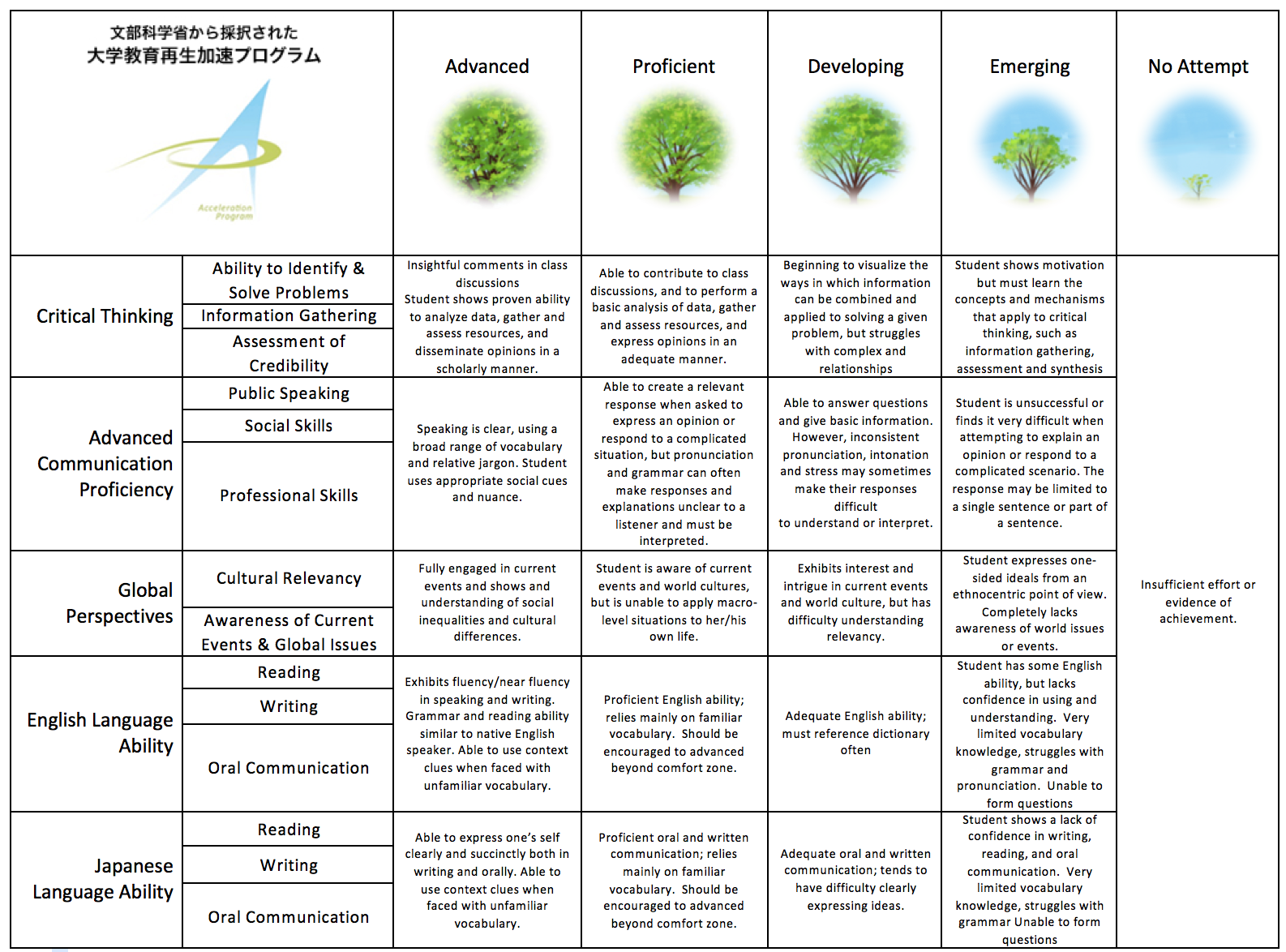 Course Title (Credits)IDS 301 Research Methods 1: Data Collection (3 Credits), Section 1Course Designation for TCN/AContent TeacherContent TeacherInstructorFutoshi Kobayashi, Ph.D.E-mail addressfkobayas@sky.miyazaki-mic.ac.jpOffice/ExtMIC 1-410/Ext. 3735Office hoursMonday & Wednesday 9:00-10:30Language TeacherLanguage TeacherInstructorN/AE-mail addressN/AOffice/ExtN/AOffice hoursN/ACourse Description:Course Description:Course Description:This course introduces students to research methods in the social sciences. The emphasis is on collecting data and recognizing the types of data gathered in the social sciences. Basic concepts of scientific research are also introduced. Students in psychology and other majors will pursue research related to their disciplinary interests within the general framework of research methodologies common to all the social sciences.This course introduces students to research methods in the social sciences. The emphasis is on collecting data and recognizing the types of data gathered in the social sciences. Basic concepts of scientific research are also introduced. Students in psychology and other majors will pursue research related to their disciplinary interests within the general framework of research methodologies common to all the social sciences.This course introduces students to research methods in the social sciences. The emphasis is on collecting data and recognizing the types of data gathered in the social sciences. Basic concepts of scientific research are also introduced. Students in psychology and other majors will pursue research related to their disciplinary interests within the general framework of research methodologies common to all the social sciences.Course Objectives:Course Objectives:Course Objectives:Upon completion of this course students should be able to:Understand basic concepts of the scientific approach.Understand the importance of ethics in psychological research.Generate testable statements.Explain the concepts of reliability and validity.Understand and use basic psychology experimental methods.Understand and use basic psychology descriptive methods.Write a complete research proposal with appropriate referencing.Critical thinking: In this course we practice essential critical thinking skills including interpretation, analysis, evaluation, inference, and explanation. We will practice these critical thinking skills both formally through specific research assignments and tests, as well as more informally during class discussions, presentations, question and answer sessions, and other active learning activities.Upon completion of this course students should be able to:Understand basic concepts of the scientific approach.Understand the importance of ethics in psychological research.Generate testable statements.Explain the concepts of reliability and validity.Understand and use basic psychology experimental methods.Understand and use basic psychology descriptive methods.Write a complete research proposal with appropriate referencing.Critical thinking: In this course we practice essential critical thinking skills including interpretation, analysis, evaluation, inference, and explanation. We will practice these critical thinking skills both formally through specific research assignments and tests, as well as more informally during class discussions, presentations, question and answer sessions, and other active learning activities.Upon completion of this course students should be able to:Understand basic concepts of the scientific approach.Understand the importance of ethics in psychological research.Generate testable statements.Explain the concepts of reliability and validity.Understand and use basic psychology experimental methods.Understand and use basic psychology descriptive methods.Write a complete research proposal with appropriate referencing.Critical thinking: In this course we practice essential critical thinking skills including interpretation, analysis, evaluation, inference, and explanation. We will practice these critical thinking skills both formally through specific research assignments and tests, as well as more informally during class discussions, presentations, question and answer sessions, and other active learning activities.Course Schedule:Course Schedule:Course Schedule:DayTopicContent/Activities1:4/9(Tue.)IntroductionDiscussion of SyllabusExplanation of Goals and Purpose of the ClassLog-in Moodle CourseIntroduction of Web Dictionary for English Learners(HW) Read Chapter 1 Text2:4/11(Thu.)Chapter 1: The Science of Psychology (1)Ch. 1 Text Questions (Handout), “Women Talk More Than Men” Study, Definition of Psychology, Empiricism, “Seven Bank” Story, “THE CHOCOLATE” by Meiji Corporation, “Clever Hans: The Math Horse” (Handout)3:4/16(Tue.)Chapter 1: The Science of Psychology (2)Clever Hans Effect, Empiricism: No Data, No Science, Airplane to Robot (CG), UFO CG Video (Pair Work), Video: “Karl Popper, Science, and Pseudoscience”, Newspaper Article: Aliens 4:4/18(Thu.)Chapter 1: The Science of Psychology (3)Group Answer for Aliens Article & Discussion, Roswell Incident Video: True or False Activity (Pair Work), Alien Video with Transcript and Vocabulary List (HW) Watch Alien Video at least 3 times at home.5:4/23(Tue.)Chapter 1: The Science of Psychology (4)Group Answer for Summary of Alien Video & Discussion, Alien Video Questions Activity (Pair Work)(HW) Finish activity handout for the alien video.6:4/25(Thu.)Chapter 1: The Science of Psychology (5) & Chapter 2: Getting Started in Research (1)Finish Alien Video Questions Activity Ch. 1 Test Preparation GuideCh. 2 Text, Ch.2 Text Questions (Handout), Mean and Standard Deviation Activity (Group Work)(Announce) Prepare for Ch. 1 Test.7:5/7(Tue.)Chapter 2: Getting Started in Research (2)Ch. 1 Test, Correlation Activity 1 (Scatterplot Drawing Exercise, Strength of Relationship Exercises, 3 Possible Interpretations Exercises), Watch “Correlation vs. Causation (Video, 2.5 min.)” & Correlation Coefficient (Video, 6 min.) in Chapter 2 of the Moodle for discussion.8:5/9(Thu.)Chapter 2: Getting Started in Research (3) & Chapter 3: Experimental Research (1)Return and go over Ch. 1 Test. Watch “The danger of mixing up causality and correlation (Video, 6 min.) & Group Discussion, Correlation Activity 2 (Pair Work), Show a real correlation research article, Ch. 2 Test Preparation Guide, A Diet Pill at Amazon.com (Group Discussion)(Announce) Prepare for Ch. 2 Test.9:5/14(Tue.)Chapter 3: Experimental Research (2)Ch. 2 Test, “Website: How to Lose Weight Using Cinnamon Powder and Honey” (Group Discussion), Ch. 3 Text, Ch. 3 Text Questions (Handout)(HW) Finish Ch. 3 Text Questions (Handout)10:5/16(Thu.)Chapter 3: Experimental Research (3)Return and go over Ch. 2 Test, Placebo Effect Video, Ch. 3 Text Questions (Group Report & Discussion), Explain “Double-Blind Procedure” by drawings, Independent Variable and Dependent Variable Activity (Pair Work)(HW) Finish Independent Variable and Dependent Variable Activity (Pair Work)11:5/21(Tue.)Chapter 3: Experimental Research (4) & Chapter 4: Theory in Psychology (1)Go over Independent Variable and Dependent Variable Activity, Ch. 3 Test Preparation Guide, Ch. 4 Text, Bystander Effect (Handout & Video), Serial Position Effect (Personal Experience at Website) & Report, “Information Processing Model” (Video, 5 min.) & Report(Announce) Prepare for Ch. 3 Test.12:5/23(Thu.)Chapter 4: Theory in Psychology (2)Ch. 3 Test, Ch. 4 Text Questions (Group Report & Discussion), Replication: Stroop Effect (Individual Activity on Web), “Stroop Effect” & “Texting While Walking” Phenomena (Short Lecture)13:5/28(Tue.)Chapter 4: Theory in Psychology (3)Return and go over Ch. 3 Test, Memory Game (Individual Activity) & Magical Number 7±2 (Short Lecture), “What is Dissociative Identity Disorder (DID)?”(Short Lecture), Watch “Dissociative Identity Disorder Video (Front Screen), Sociocognitive Theory vs. Posttraumatic Theory for DID (Short Lecture)14:5/30(Thu.)Chapter 4: Theory in Psychology (4)Phenomenon vs. Phenomena (Short Lecture), fMRI & hippocampus(Short Lecture), Watch “fMRI Study for DID” (Video, 8 min.), Video Questions (individual Activity), Ch. 4 Test Preparation Guide(Announce) Prepare for Ch. 4 Test.15:6/4(Tue.)Chapter 5: Psychological Measurement (1)Ch. 4 Test, Ch. 5 Text, Ch. 5 Text Questions (Group Report & Discussion), Implicit Association Test (Individual Activity on Web)Homework: Read Chapter 5 Text.16:6/6(Thu.)Chapter 5: Psychological Measurement (2)Return and go over Ch. 4 Test, Construct & Operational Definition (Short Lecture), Make “Shyness” Questions (Group Work), Conformity Scale (Individual Activity), Psychological Measurement Books Exercise (Group Work)17:6/11(Tue.)Chapter 5: Psychological Measurement (3)Converge vs. Diverge (Short Lecture), What is Generalized Anxiety Disorder (GAD)? (Short Lecture), “Generalized Anxiety Disorder 7 Item (GAD-7)” and “Zung Self-Rating Anxiety Scale (SAS)” (Individual Activity), Levels of Measurement Exercise (Individual Activity), Reliability & Validity Exercise (Pair Work), Ch. 5 Text Check (Test-Retest Reliability, Internal Consistency, & Interrater Reliability) 18:6/13(Thu.)Chapter 5: Psychological Measurement (4)Review: Construct, Reliability, & Validity of Ch. 5 Text, Criterion and Discriminant Validity Exercise with 3 Scales (Group Work), “What is the VIA Survey?” (Short Lecture), Experience VIA Survey (Individual Activity on Web), Ch. 5 Test Preparation Guide(Announce) Prepare for Ch. 5 Test.19:6/18(Tue.)Chapter 6: Survey Research (1)Ch. 5 Test, Ch. 6 Text, Ch. 6 Text Questions (Group Report & Discussion), Good Survey Questions Exercise (Pair Work)(HW) Finish Good Survey Questions Exercise20:6/20(Thu.)Chapter 6: Survey Research (2)Return and go over Ch. 5 Test, Go over Good Survey Questions Exercise, Margin of Error Exercise with M&M Chocolate Packages (Group Activity), Excel Activity (Descriptive Statistics, Correlation Coefficient, Scatterplot, etc.)21:6/25(Tue.)Chapter 6: Survey Research (3) & Chapter 7: Correlational Research, Observational Research, and Archival Research (1)Finish Excel Activity, Explain Excel Project (Due: Class 24), Ch. 7 Text, Ch. 7 Text Questions (Handout), Eye Blinking Rate Exercise (Pair Work)(Announce) Excel Project Due: Class 2422:6/27(Thu.)Chapter 7: Correlational Research, Observational Research, and Archival Research (2) & Chapter 8: Single-Subject Research (1)Finish Eye Blinking Rate Exercise (Pair Work), Archival Research Exercise (Individual Activity),Content Analysis Exercise with TIME Magazines (Group Work), Ch. 6 Test Preparation Guide, Ch. 8 Text, Ch. 8 Text Questions (Handout), “How to do jumping jacks (Video, 1 min.)”  (Announce) Prepare for Ch. 6 Test. “Next class, you must wear sneakers and other shoes that are appropriate for exercise. No high heels and no boots.”23:7/2(Tue.)Chapter 8: Single-Subject Research (2)Ch. 6 Test, Finish Ch. 8 Text Questions (Handout), Jumping Jacks ABAB Design Activity24:7/4(Thu.)Chapter 8: Single-Subject Research (3) & Chapter 9: Research Ethics (1)Return and go over Ch. 6 Test, Class Discussion for Jumping Jacks ABAB Design Activity, Single-Subject Research Exercise, Ch. 9 Text, Ch. 9 Text Questions (Handout), Ch. 7 Test Preparation Guide(Announce) Prepare for Ch. 7 Test. “Send me your Excel Project within today.”25:7/9(Tue.)Campus Library TourCh. 7 Test, Return and go over Excel Project, Go to campus library and learn how to use various resources and database.26:7/11(Thu.)Chapter 9: Research Ethics (2) & Chapter 10: Learning about APA Style (1)　Return and go over Ch. 7 Test, Finish Ch. 9 Text Questions (Handout), Informed Consent Example (Short Lecture), APA-Style Referencing (Short Lecture), APA Referencing: The Basics (Video & Handout), Ch. 8 Test Preparation Guide(Announce) Prepare for Ch. 8 Test.27:7/16(Tue.)Chapter 10: Learning about APA Style (2)Ch. 8 Test, Finish APA Referencing: The Basics (Video & Handout), Explain APA Documentation Guideline Handouts, APA Documentation Guideline Activity (Individual Work with Smartphones)28:7/18(Thu.)Chapter 10: Learning about APA Style (3) & How to Prepare Your Research Proposal (1)Return and go over Ch. 8 Test, Ch. 9 Test Preparation Guide, Finish APA Documentation Guideline Activity (Individual Work with Smartphones), Final Exam = Research Proposal (Short Lecture with Syllabus), Explain two example research proposals, Finding Your Research Interests & Key Words Exercise (individual Activity), Planning for Research Proposal Exercise (individual Activity)(Announce) Prepare for Ch. 9 Test.29:7/23(Tue.)How to Prepare Your Research Proposal (2)Ch. 9 Test, Individual Search for Literature Review30:7/25(Thu.)How to Prepare Your Research Proposal (3)Return and go over Ch. 9 Test, Individual Help for Research Proposals7/30(Tue.)FinalsResearch Proposal SubmissionRequired Materials:Required Materials:Required Materials:Bring a highlighter, a red pen, a pencil, an eraser, an English-English dictionary, and an A-4 binder to every class. Instead of using a standard textbook, handouts will be given in class. There are no textbooks necessary. Students are expected to keep this syllabus and all class materials organized neatly in a binder, and to bring the binder to every lesson. Bring a highlighter, a red pen, a pencil, an eraser, an English-English dictionary, and an A-4 binder to every class. Instead of using a standard textbook, handouts will be given in class. There are no textbooks necessary. Students are expected to keep this syllabus and all class materials organized neatly in a binder, and to bring the binder to every lesson. Bring a highlighter, a red pen, a pencil, an eraser, an English-English dictionary, and an A-4 binder to every class. Instead of using a standard textbook, handouts will be given in class. There are no textbooks necessary. Students are expected to keep this syllabus and all class materials organized neatly in a binder, and to bring the binder to every lesson. Course Policies (Attendance, etc.):Course Policies (Attendance, etc.):Course Policies (Attendance, etc.):You are expected to be punctual and to attend all lessons. A delay or early departure will be counted as a half (0.5) day absence. However, any absence, delay, or early departure can be excused if an official document (e.g., doctor’s notes) is submitted to your instructor within 7 days of such an occurrence. When you miss a lesson, it is your responsibility to see your instructor afterwards (and perhaps other students who attended the lesson), to find out how to catch up with the work you missed. If you expect to be absent from a forthcoming lesson, you should email your instructor to explain your absence at least one day in advance.A maximum of five and a half (5.5) absences is allowed. The sixth absence will automatically result in a withdrawal from the course. You are expected to be punctual and to attend all lessons. A delay or early departure will be counted as a half (0.5) day absence. However, any absence, delay, or early departure can be excused if an official document (e.g., doctor’s notes) is submitted to your instructor within 7 days of such an occurrence. When you miss a lesson, it is your responsibility to see your instructor afterwards (and perhaps other students who attended the lesson), to find out how to catch up with the work you missed. If you expect to be absent from a forthcoming lesson, you should email your instructor to explain your absence at least one day in advance.A maximum of five and a half (5.5) absences is allowed. The sixth absence will automatically result in a withdrawal from the course. You are expected to be punctual and to attend all lessons. A delay or early departure will be counted as a half (0.5) day absence. However, any absence, delay, or early departure can be excused if an official document (e.g., doctor’s notes) is submitted to your instructor within 7 days of such an occurrence. When you miss a lesson, it is your responsibility to see your instructor afterwards (and perhaps other students who attended the lesson), to find out how to catch up with the work you missed. If you expect to be absent from a forthcoming lesson, you should email your instructor to explain your absence at least one day in advance.A maximum of five and a half (5.5) absences is allowed. The sixth absence will automatically result in a withdrawal from the course. Class Preparation and Review:Class Preparation and Review:Class Preparation and Review:Students are expected to spend at least one hour reviewing and doing homework and one hour preparing for every hour of lesson time.Students are expected to spend at least one hour reviewing and doing homework and one hour preparing for every hour of lesson time.Students are expected to spend at least one hour reviewing and doing homework and one hour preparing for every hour of lesson time.Grades and Grading Standards:Grades and Grading Standards:Grades and Grading Standards:63% Tests (Each test occupies 7% X 9 times)10% Individual Project27% Research Proposal The final grade will be determined as below.A: 90-100 pointsB: 80-89 pointsC: 70-79 pointsD: 60-69 pointsF: Less than 60 pointsPlagiarismPlagiarism is not acceptable at MIC. Students must submit their own work and not copy from other sources, unless they credit their sources with appropriate referencing. Students caught copying information from other sources and pretending that it is their own work will automatically result in a grade of ‘F’ or withdrawal from the course.63% Tests (Each test occupies 7% X 9 times)10% Individual Project27% Research Proposal The final grade will be determined as below.A: 90-100 pointsB: 80-89 pointsC: 70-79 pointsD: 60-69 pointsF: Less than 60 pointsPlagiarismPlagiarism is not acceptable at MIC. Students must submit their own work and not copy from other sources, unless they credit their sources with appropriate referencing. Students caught copying information from other sources and pretending that it is their own work will automatically result in a grade of ‘F’ or withdrawal from the course.63% Tests (Each test occupies 7% X 9 times)10% Individual Project27% Research Proposal The final grade will be determined as below.A: 90-100 pointsB: 80-89 pointsC: 70-79 pointsD: 60-69 pointsF: Less than 60 pointsPlagiarismPlagiarism is not acceptable at MIC. Students must submit their own work and not copy from other sources, unless they credit their sources with appropriate referencing. Students caught copying information from other sources and pretending that it is their own work will automatically result in a grade of ‘F’ or withdrawal from the course.Methods of Feedback:Methods of Feedback:Methods of Feedback:In principle, graded work will be returned within one week of submission with appropriate feedback, i.e., grade, comments, etc.In principle, graded work will be returned within one week of submission with appropriate feedback, i.e., grade, comments, etc.In principle, graded work will be returned within one week of submission with appropriate feedback, i.e., grade, comments, etc.Diploma Policy Objectives:Diploma Policy Objectives:Diploma Policy Objectives:Work completed in this course helps students achieve the following Diploma Policy objectives: Advanced thinking skills (comparison, analysis, synthesis, and evaluation) based on critical thinking (critical and analytic thought)The ability to identify and solve problems5.  Proficiency in the use of information technology Work completed in this course helps students achieve the following Diploma Policy objectives: Advanced thinking skills (comparison, analysis, synthesis, and evaluation) based on critical thinking (critical and analytic thought)The ability to identify and solve problems5.  Proficiency in the use of information technology Work completed in this course helps students achieve the following Diploma Policy objectives: Advanced thinking skills (comparison, analysis, synthesis, and evaluation) based on critical thinking (critical and analytic thought)The ability to identify and solve problems5.  Proficiency in the use of information technology Notes:	Notes:	Notes:	The schedule, policies, and procedures in this course are subject to change at the discretion of the instructor.The schedule, policies, and procedures in this course are subject to change at the discretion of the instructor.The schedule, policies, and procedures in this course are subject to change at the discretion of the instructor.